Českomoravská myslivecká jednota, Okresní myslivecký spolek Děčín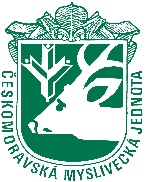 28. října 979/19, 405 01 Děčín I., tel. 607030264Zápis ze zasedání Okresní myslivecké rady ze dne 30. června 2022Správa NP Jetřichovice.Přítomni: Ing. Václav Vomáčka, Petr Dvorský, DiS, Ing. Miloš Fischer, MBA, ,Jaroslav Hodík, Blanka Petružálková, Bc. Tomáš DurdinecHosté: JUDr. Zdeněk PánekBc. Jan Kopecký – člen ODRPhDr. Vladimír Procházka – jednatel OMS Děčín, zapisovatelOmluveni:MVDr. Karolína Mockerová, Bc. Robert Mareš, Mirka Kadlecová, Bc. Petra KopeckáProgram:1. Zahájení 2. Kontrola usnesení3. Zpráva jednatele4. Zpráva předsedy5. Zprávy předsedů komisí6. Diskuze7. Usnesení8. Závěr1. Zahájení jednání okresní myslivecké rady zahájil předseda Ing. Vomáčka v 18:00 na Správě   NP v Jetřichovicích, 2. Kontrola usnesení:•	Telefonicky projednat s panem Jetelem jeho stížnost na MS Heřmanov. Splněno •	Zjistit u peněžních ústavů optimální možnosti pro zhodnocení finančních prostředků OMS. T: do příštího zasedání OMR -  nesplněno z důvodu časové zaneprázdněnosti - prodlouženo do 25. 8. 2022       •	Zajistit od všech „stánkařů“ zúčastněných na akci Den myslivosti Přihlášku na Den myslivosti a Prohlášení o bezpečnosti zařízení. T: 11. 6. 2022 Splněno 11.6.•	Vybrat poplatek 500,- Kč od smluvních stánkařů zámku. Nerealizováno (pouze 1 stánek k zpoplatnění)•	Zaslat zápis z OMR ze dne 2. 6. 2022 všem členům OMR a ODR + Jiřímu Kasinovi. Splněno 6.6.•	Poslat členům OMS Děčín pozvánku na Den myslivosti s programem. Splněno 6.6.•	Realizovat přijmutí sponzorského daru od obce Hřensko. Splněno 13.6.•	Vložit na webové stánky OMS propozice střelecké akce Děčínská kotva pořádané MS Jestřáb Březiny. Splněno.•	Pojednat možnost konání Okresního mysliveckého sněmu v kulturním zařízení obce Huntířov.   Nesplněno. Prodlouženo do 25.8.3. Zpráva jednatele Došlá pošta: USNESENÍ Městského soudu V Praze: Ve spolkovém rejstříku vedeném u Městského soudu v Praze v oddílu L, vložce 46614 se vymazává Kontrolní orgán: dozorčí rada pobočného spolku, předseda PhDr. Vladimír Procházka den zániku 23. dubna 2022, se zapisuje Kontrolní orgán: dozorčí rada pobočného spolku, člen JUDr. Zdeněk Pánek, den vzniku 23. dubna 2022 – přiloženo k zápisu.Podána informace o vyúčtování CHPT 2022 ve Šluknově se ztrátou  - 7148,- Kč. – přiloženo k zápisu.Informoval, že zpráva o finančních záležitostech Dne myslivosti bude podána na příští OMR4. Zpráva předsedyInformoval o průběhu jednání SZ (materiály z tohoto SZ byly jednatelem zaslány všem členům OMR a ODR), kdy konstatoval, že MR ČMMJ předloží varianty jak dále s pojišťovnou HALALI.Informoval o telefonickém projednání stížnosti p. Jetela na MS Heřmanov. S výsledkem oboustranné spokojenosti.Zhodnotil průběh Dne myslivosti, konstatoval otištění svého článku o této akci v časopise Myslivost.Následně předal slovo p. Dvorskému, který zhodnotil taktéž Den myslivosti a konstatoval určité chyby ze strany organizátorů a konferenciéra, kterých je třeba se příště vyvarovat.5. Zprávy předsedů komisíJaroslav Hodík  informoval o proběhlé střelecké akci Děčínská kotva pořádané MS Jestřáb Březiny, která se uskutečnila dne 11. 6. 2022 na střelnici v Březinách a které se zúčastnilo 36 soutěžících.6. DiskuzeNavržena účast OMS na akcích obce Hřensko – stánek OMS, soutěž pro děti atp.   Návrh byl, formou hlasování, všemi přítomnými schválen.Navrženy termíny na konání Dne myslivosti v roce 2023 16. nebo 23. 9.    Návrh byl, formou hlasování, všemi přítomnými schválen.Navržen termín konání CHPT 2023 ve Šluknově v termínu 28. 4. – 1. 5.       Návrh byl, formou hlasování, všemi přítomnými schválen.Pan Bc. Jan Kopecký připomenul konání Mysliveckého plesu v Děčíně v příštím roce a vzhledem k nejasnosti kolem provozování kulturního zařízení Střelnice Děčín navrhl zjistit možnosti konání na zámku v Děčíně.7. UsneseníOMR   na svém zasedání dne 30. 06. 2022 v JetřichovicíchI. Projednala: Vyhodnocení průběhu Dne myslivosti 2022.Stanovila termíny CHPT a Dne myslivosti na rok 2023.Možnost konání Mysliveckého plesu na zámku v Děčíně.Zaslání žádostí o dotaci na CHPT 2023 od jednotlivých ORP.II. Vzala na vědomí:Zprávu jednatele PhDr. Vladimíra Procházky.Zprávu předsedy OMS, Ing. Václava Vomáčky.Zprávu předsedy kulturní komise Petra Dvorského DiS.Informaci předsedy střelecké komise Jaroslava Hodíka o střelecké akci MS Jestřáb Březiny. III. Schválila:Termín konání CHPT 28. 4. – 1. 5. 2023 ve Šluknově.Termín konání Dne myslivosti 16. nebo 23. 9. 2023 na zámku v Děčíně.Účast OMS na akcích obce Hřensko. Průběžně.Termín konání příští OMR v termínu 25. 8. 2022 v JetřichovicíchIV. Uložila:	Jednateli PhDr. Vladimíru Procházkovi:Požádat o dotaci na CHPT 2023 jednotlivá ORP. T: 30. 9. 2022.Zjistit stávající stav provozování kulturního zařízení Střelnice v souvislosti s plánovaným Mysliveckým plesem. T: 25. 8. 2022.Po dohodě s představiteli obce Hřensko zajistit účast OMS na akcích pořádaných obcí Hřernsko. T: průběžně.Místopředsedovi Petru Dvorskému DiS.:Projednat možnost konání Mysliveckého plesu na zámku v Děčíně. T: co nejdřívePředsedům komisí:Zaslat předsedovi OMS Děčín Ing. Václavu Vomáčkovi zprávy pro jednání Okresního mysliveckého sněmu za období 2020 – 2021. T: 1. 9. 2022V Jetřichovicích 30. června 2022Zapsal: PhDr. Vladimír Procházka,                                                              Ing. Václav Vomáčka,         jednatel OMS						               předseda OMR            